Łosoś w szparagach.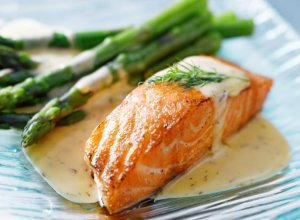 SKŁADNIKI:Filet z łososia 250 g6 szparagów1 jogurt grecki100 ml śmietanki 12.5 %1 cebulasól i oreganoWYKONANIE:Przygotowanie sosu:Cebulę kroimy na drobne kosteczki. Na patelni rozgrzewamy niewielką ilość oleju, na którym smażymy cebulę, na złocisty kolor. Po usmażeniu cebuli, dodajemy do niej jogurt grecki, śmietankę, szczyptę soli i oregano do smaku. Wszystko razem mieszamy w blenderze. Gotowy sos odstawiamy.Przygotowanie łososia i szparagów:Wlewamy kilka kropel oleju na patelnię i smażymy łososia wraz ze szparagami. Lekko solimy do smaku. Pieczemy kilka minut, aż łosoś się lekko zarumieni.Na talerz rozlewamy sos, potem nakładamy łosia ze szparagami i danie gotowe.                                                                                  Życzę smacznego.Salmon in asparagus.COMPONENTS:• 250 g salmon fillet         • 6 asparagus      • 1 Greek yogurt• 100 ml cream 12.5%     • 1 onion              • salt and oreganoEXECUTION:1. Preparation of the sauce:Cut the onion into small cubes. Warm up a small amount of oil in a frying pan, in which we fry the onion, until golden brown. After frying the onion, add to it Greek yogurt, cream, a pinch of salt and oregano to taste. We mix everything together in a blender. Leave the ready sauce.2. Preparation of salmon and asparagus:We pour a few drops of oil into the pan and fry salmon with asparagus. Lightly salt to taste. Bake for a few minutes until the salmon is lightly browned.3. Pour the sauce onto the plate, then put the moose with asparagus and ready dish.                                                                                     Enjoy your meal.